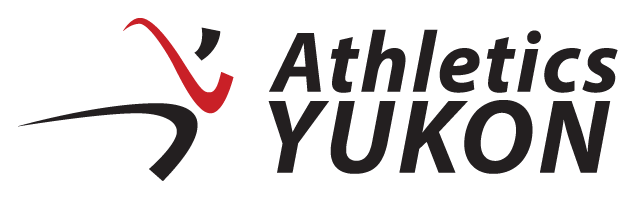 Location: Icy Waters Road off the Fish Lake RoadCost: Free for Athletics Yukon members (must be member to participate in compliance with COVID safe-sport policy)This race starts across the road from the wildlife viewing area at 9:00AM SHARP and goes to the wind turbines at the top of the mountain.  Please arrive 15 minutes early to check in and hear safety briefing.Approximately 6.4 kms in length with over 500m of elevation gain. Food and drink will be offered at the top. Please note that there may be some rides down the hill afterwards but they will be first come, first serve.Please note: earlier start time is to accommodate ongoing construction on the Haeckel Hill Road.  Construction will be delayed for the duration of our race - This is an annual AY event. Check out the course details by viewing the Yukon Energy Haeckel Hill Run details page.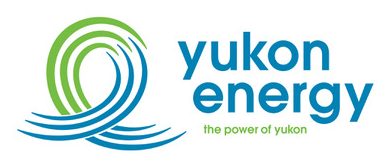 